PLANTILLA 2018 – INFORMES NACIONALES SINDICALES SOBRE LOS ODSODS1 Poner fin a la pobreza en todas sus formas en todo el mundoODS5 Lograr la igualdad entre los géneros y empoderar a todas las mujeres y las niñasODS8 Promover el crecimiento económico sostenido, inclusivo y sostenible, el empleo pleno y productivo y el trabajo decente para todosODS10 Reducir la desigualdad en y entre los paísesODS13 Adoptar medidas urgentes para combatir el cambio climático y sus efectos ODS16 Promover sociedades pacíficas e inclusivas para el desarrollo sostenible, facilitar el acceso a la justicia para todos y crear instituciones eficaces, responsables e inclusivas a todos los niveles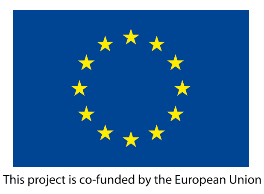 Este proyecto está cofinanciado por la Unión EuropeaDIRECTRICES PARA COMPLETAR LA PLANTILLAEl objetivo de esta plantilla es proporcionar una perspectiva sindical sobre la implementación de los Objetivos de Desarrollo Sostenible (ODS) por parte de los gobiernos nacionales. Su objetivo es complementar el informe oficial de los gobiernos presentes en los foros regionales y mundiales sobre la revisión y el seguimiento de los ODS, en los exámenes nacionales voluntarios (VNR, por sus siglas en inglés). Esta plantilla muestra el compromiso de los sindicatos con la implementación de la Agenda 2030, al tiempo que expone las deficiencias en la planificación e implementación nacional para alcanzar los ODS con trabajo decente y diálogo social.La primera parte de la plantilla pretende proporcionar un análisis cualitativo de la implementación de los ODS en su país, basado en tres dimensiones: 1) ANÁLISIS DE ANTECEDENTES / CONTEXTO DE PAÍS, para evaluar qué hacen los gobiernos en la práctica para implementar las prioridades sindicales (ODS 1, 5, 8, 10, 13, 16) y quién está a cargo; 2) EVALUACIÓN DE LA IMPLEMENTACIÓN, para evaluar la transparencia, la consulta y el diálogo social de la acción gubernamental en relación con los ODS; y 3) SEGUIMIENTO DE LOS PROGRESOS Y RECOMENDACIONES, para evaluar el progreso de un año a otro, y también para explicar cuál es la contribución sindical y las recomendaciones para alcanzar los ODS.Cada ODS tiene objetivos e indicadores relacionados. La mayoría de los datos disponibles provienen de los enlaces proporcionados en la tercera columna (fuente/punto de datos), de organizaciones internacionales (OIT, Banco Mundial, OCDE, etc.) o de comisiones económicas regionales de la ONU (CEPAL, CESPAP, CEPA). En algunos casos en que las fuentes anteriores no tienen datos para su país, o que estos datos no están actualizados, pueden utilizar estadísticas nacionales o datos de otros organismos de integración regional. Indique el año de los datos utilizados y su fuente, incluido, cuando esté disponible, un enlace a los datos.Se espera de los sindicatos que analicen los datos disponibles para medir cada indicador. Esta es una parte crucial del ejercicio que proporcionará una visión paralela de los sindicatos sobre la implementación de los ODS al nivel del país, que se comparará con el VNR que los países presentarán a la ONU.Los indicadores que terminan en T son indicadores sindicales y por lo tanto adicionales a los indicadores oficiales acordados por las Naciones Unidas. Estos están destinados a complementar los indicadores oficiales, que cubren cuestiones de especial pertinencia para los sindicatos que no se han incorporado al proceso oficial.El contenido de la plantilla completada se utilizará con fines de incidencia a nivel nacional, en foros regionales y mundiales sobre el desarrollo sostenible, y se promoverá a través de los sitios web y redes sociales de la RSCD. Para ver ejemplos de la ronda de 2017, visite www.ituc-csi.org/2030Agenda.PAÍS:…SINDICATO(S): …FECHA DE CUMPLIMENTACIÓN:…ANÁLISIS DE ANTECEDENTES / CONTEXTO DEL PAÍS:1. ¿Está integrando su Gobierno los ODS en los planes nacionales? En caso de que no, ¿porqué?…2. ¿Qué Ministerios y departamentos se encargan de la integración de los ODS en su país?…3. ¿Está su Gobierno trabajando en los ODS prioritarios para los sindicatos (1, 5, 8, 10, 13, 16)? En caso negativo, ¿Cuáles son los Objetivos que no están siendo abordados por su Gobierno, y por qué no se les ha dado prioridad?…EVALUACIÓN DE LA IMPLEMENTACIÓNTransparencia¿Cree que su gobierno concede procesos transparentes de toma de decisiones con respecto a la definición y la implementación del plan nacional de los ODS?…¿Cree que los mecanismos de rendición de informes del gobierno sobre la implementación de los ODS son adecuados?…Basado en las respuestas anteriores, el acceso a la información oficial proporcionada por su gobierno (procedimientos de toma de decisiones, reuniones de consulta, documentos de políticas, personas a cargo), los sindicatos tienen (marque una casilla):    ☐   Ningún acceso a la información en absoluto    ☐   Acceso irregular a información limitada    ☐   Acceso regular a información limitada    ☐   Acceso completo a la informaciónConsulta¿Está su gobierno organizando consultas relacionadas con la definición y la implementación de un plan nacional de ODS?…Si no, ¿a qué se debe?…¿Participaron los sindicatos en las consultas?…¿Cuáles son las aportaciones clave proporcionadas por su sindicato a los ODS en el período actual?…¿Han sido tomadas en cuenta estas aportaciones por el gobierno?…Basado en las respuestas anteriores, diría usted que (marque una casilla):    ☐   No hay proceso de consulta en absoluto    ☐   Hay sesiones de información, pero no hay interacción    ☐   Hay consultas informales o ad hoc    ☐   Existe una consulta estructurada / plataforma multi-actoresDiálogo social¿El gobierno involucra a representantes de los empleadores y de los trabajadores, como interlocutores sociales, en la implementación de los ODS?…En caso afirmativo, ¿cómo se estructura la participación de los interlocutores sociales para la definición y aplicación de un plan de acción (diálogo tripartito o bipartito)?…¿El diálogo se centra exclusivamente en el Objetivo 8 o también en otros objetivos?…¿Existe un diálogo entre el gobierno y los interlocutores sociales sobre las reformas de política relacionadas con la implementación de los ODS?…Basado en las respuestas anteriores, usted diría que (marque una casilla):    ☐   El gobierno nacional no involucra a los interlocutores sociales en la definición e implementación de un plan nacional de ODS    ☐   Hay contribuciones individuales de los interlocutores sociales al gobierno nacional    ☐   Hay contribuciones acordadas y enviadas conjuntamente por los interlocutores sociales al gobierno nacional    ☐  Existen instancias tripartitas para implementar y monitorear los ODS que involucran a los interlocutores sociales y a los gobiernos / instancias decisoriasSEGUIMIENTO DE LOS PROGRESOS Y RECOMENDACIONES1. ¿Hasta qué punto ha mejorado la aplicación de los ODS desde el año anterior, y cuáles han sido los principales sucesos políticos al respecto durante el último año?…2. ¿Se han asignado en planes nacionales suficientes recursos para la implementación de los ODS?…3. ¿Cuáles serían sus recomendaciones concretas concernientes a políticas nacionales para fomentar la implementación de los ODS?  …4. ¿Qué está haciendo los sindicatos en términos de actividades / iniciativas que podrían ser enmarcadas dentro de los ODS? Por ejemplo, campañas sobre cuestiones laborales, participación directa en la implementación de los ODS, etc.…MetaIndicadores para supervisión sindical paralelaFuente/Punto de datos (agregue valor, fuente y año)Análisis de datos: proporcione un análisis e interpretación de los datosAnálisis de datos: proporcione un análisis e interpretación de los datos1.1 Para 2030, erradicar la pobreza extrema para todas las personas en el mundo, actualmente medida por un ingreso por persona inferior a 1,25 USD al día1.1.1 Proporción de la población que vive por debajo del umbral internacional de la pobreza (1.9 USD), desglosada por sexo, grupo de edad, situación laboral y ubicación geográfica (urbana o rural)Banco MundialOIT1.1 Para 2030, erradicar la pobreza extrema para todas las personas en el mundo, actualmente medida por un ingreso por persona inferior a 1,25 USD al día1.1.T.1 Personas con empleo que viven por debajo del umbral de pobreza definido a nivel nacional, desglosadas por sexo y grupo de edadOCDE (muy probablemente sólo países de la OCDE)& OITComisiones Regionales ONU1.1 Para 2030, erradicar la pobreza extrema para todas las personas en el mundo, actualmente medida por un ingreso por persona inferior a 1,25 USD al día1.1.T.2 Porcentaje de personas que viven en la pobreza con 3,2 USD al díaBanco Mundial1.1 Para 2030, erradicar la pobreza extrema para todas las personas en el mundo, actualmente medida por un ingreso por persona inferior a 1,25 USD al día1.1.T.3 Índice de Desarrollo Humano de la ONUIDH ONU1.3 Poner en práctica a nivel nacional sistemas y medidas apropiadas de protección social para  todos, incluidos niveles mínimos, y, para 2030, lograr una amplia cobertura de los pobres y los vulnerables1.3.1 Proporción de la población cubierta por niveles mínimos o sistemas de protección social, desglosado por sexo, y distinguiendo entre los niños, los desempleados, los ancianos, las personas con discapacidad, las mujeres embarazadas y los recién nacidos, las víctimas de accidentes de trabajo, los pobres y los grupos vulnerablesOIT1.3 Poner en práctica a nivel nacional sistemas y medidas apropiadas de protección social para  todos, incluidos niveles mínimos, y, para 2030, lograr una amplia cobertura de los pobres y los vulnerables1.3.T.1 Número de instrumentos de protección social disponibles (p.ej. pensiones, prestaciones por desempleo)OIT1.a Garantizar una movilización importante de recursos procedentes de diversas fuentes, incluso mediante la mejora de la cooperación para el desarrollo, a fin de proporcionar medios suficientes y previsibles a los países en desarrollo, en particular los países menos adelantados, para poner en práctica programas y políticas encaminados a poner fin a la pobreza en todas sus dimensiones1.a.2 Gastos en servicios esenciales (educación, salud y protección social) como porcentaje del gasto total del gobiernoOITOIT (Gasto público en protección social como porcentaje del PIB en función de salud – en %)OCDEComisiones Regionales ONUMetaIndicadores para supervisión sindical paralelaFuente/Punto de datos (agregue valor, fuente y año)Análisis de datos: proporcione un análisis e interpretación de los datos5.4 Reconocer y valorar los cuidados y el trabajo doméstico no remunerados mediante servicios públicos, infraestructuras y políticas de protección social, y promoviendo la responsabilidad compartida en el hogar y la familia, según proceda en cada país5.4.1 Porcentaje de tiempo dedicado a quehaceres domésticos y cuidados no remunerados, por sexo, grupo de edad y ubicaciónONU Mujeres5.4 Reconocer y valorar los cuidados y el trabajo doméstico no remunerados mediante servicios públicos, infraestructuras y políticas de protección social, y promoviendo la responsabilidad compartida en el hogar y la familia, según proceda en cada país5.4 Reconocer y valorar los cuidados y el trabajo doméstico no remunerados mediante servicios públicos, infraestructuras y políticas de protección social, y promoviendo la responsabilidad compartida en el hogar y la familia, según proceda en cada país5.4.T.1 Empleo informal como porcentaje del empleo por sexo (Ver: encuesta de la fuerza de trabajo informal femenina total)OIT5.5 Asegurar la participación plena y efectiva de las mujeres y la igualdad de oportunidades de liderazgo a todos los niveles decisorios en la vida política, económica y pública5.5.2. Proporción de mujeres en cargos directivosOIT5.5 Asegurar la participación plena y efectiva de las mujeres y la igualdad de oportunidades de liderazgo a todos los niveles decisorios en la vida política, económica y pública5.5.T.1 Población femenina con un mínimo de educación secundaria PNUD5.5 Asegurar la participación plena y efectiva de las mujeres y la igualdad de oportunidades de liderazgo a todos los niveles decisorios en la vida política, económica y pública5.5.T.2 Presupuestación en materia de géneroONU MUJERESPregunta de encuestaMetaIndicadores para supervisión sindical paralelaFuente/Punto de datos (agregue valor, fuente y año)Análisis de datos: proporcione un análisis e interpretación de los datos8.3. Promover políticas orientadas al desarrollo que apoyen las actividades productivas, la creación de puestos de trabajo decentes, el emprendimiento, la creatividad y la innovación, y fomentar la formalización y el crecimiento de las microempresas y las pequeñas y medianas empresas, incluso mediante el acceso a servicios financieros8.3.1 Proporción del empleo informal en el empleo no agrícola, por sexoOIT 8.3. Promover políticas orientadas al desarrollo que apoyen las actividades productivas, la creación de puestos de trabajo decentes, el emprendimiento, la creatividad y la innovación, y fomentar la formalización y el crecimiento de las microempresas y las pequeñas y medianas empresas, incluso mediante el acceso a servicios financieros8.3.T.1 Proporción de trabajo con bajos salarios (proporción de trabajadores que ganan menos de las dos terceras partes del salario medio)OIT8.3. Promover políticas orientadas al desarrollo que apoyen las actividades productivas, la creación de puestos de trabajo decentes, el emprendimiento, la creatividad y la innovación, y fomentar la formalización y el crecimiento de las microempresas y las pequeñas y medianas empresas, incluso mediante el acceso a servicios financieros8.3.T.2 Proporción de trabajo precarioPNUD (Trabajo, empleo y vulnerabilidad> Empleo vulnerable como% del empleo total)8.5 Para 2030, lograr el empleo pleno y productivo y garantizar un trabajo decente para todos los hombres y mujeres, incluidos los jóvenes y las personas con discapacidad, y la igualdad de remuneración por trabajo de igual valor8.5.1 Ingreso medio por hora de mujeres y hombres empleados, por ocupación, grupo de edad y personas con discapacidadOIT8.5 Para 2030, lograr el empleo pleno y productivo y garantizar un trabajo decente para todos los hombres y mujeres, incluidos los jóvenes y las personas con discapacidad, y la igualdad de remuneración por trabajo de igual valor8.5.2 Tasa de desempleo, por sexo, grupo de edad y personas con discapacidadOIT8.5 Para 2030, lograr el empleo pleno y productivo y garantizar un trabajo decente para todos los hombres y mujeres, incluidos los jóvenes y las personas con discapacidad, y la igualdad de remuneración por trabajo de igual valor8.5.T.1 Brecha Salarial de Género de la OITOIT Brecha Salarial de Género 8.5 Para 2030, lograr el empleo pleno y productivo y garantizar un trabajo decente para todos los hombres y mujeres, incluidos los jóvenes y las personas con discapacidad, y la igualdad de remuneración por trabajo de igual valor8.5.T.2 Tasa de subempleo (Desempleados en busca de trabajo y trabajadores a tiempo parcial involuntarios)OIT8.6 Para 2020, reducir sustancialmente la proporción de jóvenes que no están empleados y no cursan estudios ni reciben capacitación8.6.1 Porcentaje de jóvenes (15 a 24 años) que no estudian, no tienen empleo ni reciben capacitaciónOIT8.7 Adoptar medidas inmediatas y eficaces para erradicar el trabajo forzoso, poner fin a las formas modernas de esclavitud y la trata de seres humanos y asegurar la prohibición y eliminación de las peores formas de trabajo infantil, incluidos el reclutamiento y la utilización de niños soldados, y, a más tardar en 2025, poner fin al trabajo infantil en todas sus formas8.7.1 Porcentaje y número de niños de entre 5 y 17 años que realizan trabajo infantil, por sexo y grupo de edadOIT8.7 Adoptar medidas inmediatas y eficaces para erradicar el trabajo forzoso, poner fin a las formas modernas de esclavitud y la trata de seres humanos y asegurar la prohibición y eliminación de las peores formas de trabajo infantil, incluidos el reclutamiento y la utilización de niños soldados, y, a más tardar en 2025, poner fin al trabajo infantil en todas sus formas8.7.T.1 Porcentaje de la población en situación de trabajo forzoso y número de casos de trata de personasÍndice Global de Esclavitud8.8 Proteger los derechos laborales y promover un entorno de trabajo seguro y protegido para todos los trabajadores, incluidos los trabajadores migrantes, en particular las mujeres migrantes y las personas con empleos precarios8.8.1 Tasas de frecuencia de lesiones ocupacionales mortales y no mortales, por sexo y situación migratoriaOIT (no mortal)& OIT (mortal)8.8 Proteger los derechos laborales y promover un entorno de trabajo seguro y protegido para todos los trabajadores, incluidos los trabajadores migrantes, en particular las mujeres migrantes y las personas con empleos precarios8.8.2 Nivel de cumplimiento nacional de los derechos laborales (libertad sindical y negociación colectiva) basado en fuentes textuales y legislación nacional de la Organización Internacional del Trabajo (OIT), por sexo y estado migratorio Universidad de Penn State(incluye datos del Índice Global de los Derechos de la CSI)8.8 Proteger los derechos laborales y promover un entorno de trabajo seguro y protegido para todos los trabajadores, incluidos los trabajadores migrantes, en particular las mujeres migrantes y las personas con empleos precarios8.8.T.1 Número de inspectores de trabajo formados en relación con la mano de obraOIT8.8 Proteger los derechos laborales y promover un entorno de trabajo seguro y protegido para todos los trabajadores, incluidos los trabajadores migrantes, en particular las mujeres migrantes y las personas con empleos precarios8.8.T.2 Ratificación de los Convenios de la OIT sobre Libertad Sindical y Negociación ColectivaOIT (Libertad Sindical) y OIT (Negociación Colectiva)8.8 Proteger los derechos laborales y promover un entorno de trabajo seguro y protegido para todos los trabajadores, incluidos los trabajadores migrantes, en particular las mujeres migrantes y las personas con empleos precarios8.8.T.3 Cobertura de negociación colectivaOIT8.8 Proteger los derechos laborales y promover un entorno de trabajo seguro y protegido para todos los trabajadores, incluidos los trabajadores migrantes, en particular las mujeres migrantes y las personas con empleos precarios8.8.T.4 Densidad SindicalOIT8.b Para 2020, desarrollar y poner en marcha una estrategia mundial para el empleo de los jóvenes y aplicar el Pacto Mundial para el Empleo de la OIT8.b.1 Existencia de una estrategia nacional desarrollada y operacionalizada para el empleo de los jóvenes, como estrategia distinta o como parte de una estrategia nacional de empleoEncuesta directaMetaIndicadores para supervisión sindical paralelaFuente/Punto de datos (agregue valor, fuente y año)Análisis de datos: proporcione un análisis e interpretación de los datos10.4 Adoptar políticas, en especial fiscales, salariales y de protección social, y lograr progresivamente una mayor igualdad10.4.1 Proporción laboral del PIB, que comprende los salarios y las transferencias de protección socialOIT10.4 Adoptar políticas, en especial fiscales, salariales y de protección social, y lograr progresivamente una mayor igualdad10.4.T.1 Proporción del 10% superior de los ingresos en el PIB totalBanco Mundial10.4 Adoptar políticas, en especial fiscales, salariales y de protección social, y lograr progresivamente una mayor igualdad10.4.T.2 Proporción del 20% inferior de los ingresos en el PIB totalBanco Mundial10.4 Adoptar políticas, en especial fiscales, salariales y de protección social, y lograr progresivamente una mayor igualdad10.4.T.3 Salario mínimo como porcentaje del salario medio= salario mínimo / salario medio x 100Información sobre el Salario mínimo legal OIT(requiere información a nivel nacional sobre el salario medio) información sobre salario mínimo y medio en estadísticas de las Comisiones Regionales de la ONU10.7 Facilitar la migración y la movilidad ordenadas, seguras, regulares y responsables de las personas, entre otras cosas mediante la aplicación de políticas migratorias planificadas y bien gestionadas10.7.T.1 Implicación de los interlocutores sociales en políticas migratorias Encuesta  directa10.7 Facilitar la migración y la movilidad ordenadas, seguras, regulares y responsables de las personas, entre otras cosas mediante la aplicación de políticas migratorias planificadas y bien gestionadas10.7.T.2 Libertad sindical para los trabajadores migrantes Encuesta directa10.7 Facilitar la migración y la movilidad ordenadas, seguras, regulares y responsables de las personas, entre otras cosas mediante la aplicación de políticas migratorias planificadas y bien gestionadasMetaIndicadores para supervisión sindical paralelaFuente/Punto de datos (agregue valor, fuente y año)Análisis de datos: proporcione un análisis e interpretación de los datos13.2 Incorporar medidas relativas al cambio climático en las políticas, estrategias y planes nacionales13.2.T.1 Política / estrategia / plan integrado para adaptarse a:
1) los impactos adversos del cambio climático
2) bajas emisiones de gases de efecto invernaderoEncuesta directa13.2 Incorporar medidas relativas al cambio climático en las políticas, estrategias y planes nacionales13.2.T.2 Existencia de diálogos nacionales y/o sectoriales involucrando a los interlocutores sociales sobre la manera de lograr una transición justa Encuesta directaMetaIndicadores para supervisión sindical paralelaFuente/Punto de datos (agregue valor, fuente y año)Análisis de datos: proporcione un análisis e interpretación de los datos16.3 Promover el estado de derecho en los planos nacional e internacional y garantizar la igualdad de acceso a la justicia para todos16.3.T.1 Disponibilidad de asistencia legal, existencia de tribunales laboralesEstadísticas ONU16.10 Garantizar el acceso público a la información y proteger las libertades fundamentales, de conformidad con las leyes nacionales y los acuerdos internacionales16.10.1 Número de casos verificados de homicidio, secuestro, desaparición forzada, detención arbitraria y tortura de periodistas, miembros asociados de los medios de comunicación, sindicalistas y defensores de los derechos humanos, en los 12 meses anterioresInforme sobre las Violaciones de los DDSS de la CSIUniversidad de Penn State(incluye datos del Índice Global de los Derechos de la CSI)